Městský úřad Kolín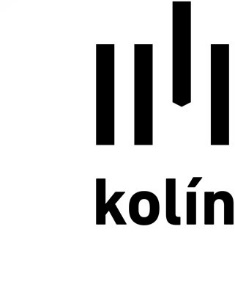 Kancelář úřaduKarlovo náměstí 78, 280 12 Kolín Itel.: +420 321 748 245, fax: +420 321 720 911e-mail: kancelar.uradu@mukolin.czVZMR "Nákup IT technologie pro město Kolín v roce 2019" - výzvaVýzva více zájemcům o zakázku k podání nabídky mimo režim zákona č. 134/2016 Sb., o zadávání veřejných zakázek, v platném zněníZadavatel                           město KolínZastoupené                        Mgr. Michaelem Kašparem, starostou města Kolína  Se sídlem                           Karlovo nám. 78, 280 12  Kolín ITelefon                               321748111e-mail                                 posta@mukolin.czIČ                                       235440                  DIČ                                     CZ00235440Bankovní  spojení              Česká spořitelna, a.s. KolínČíslo účtu                           3661832/0800vyzývá v souladu s ustanovením § 27 a § 31 zákona č. 134/2016 Sb., o zadávání veřejných zakázek, v platném znění k podání nabídky na zakázku malého rozsahu„Nákup IT technologie pro město Kolín v roce 2019“Předmět zakázkyPředmětem zakázky je dodání IT technologie včetně záruky minimálně 36 měsíců:2ks Server DELL PowerEdge R740 s technickými parametry: - Procesor Intel Xeon Gold 6242 2.8G, 16C/32T, 10.4GT/s, 22M Cache- Chassis with up to 8 x 2.5" SAS/SATA Hard Drives- Riser Config 1, 4 x8 slots- 12x 64GB RDIMM, 2933MT/s, Dual Rank- iDRAC9 Enterprise- 2x 240GB SSD SATA Read Intensive 6Gbps- PERC H330 RAID Controller Minicard- No Internal Optical Drive- Dual, Hot-plug, Redundant Power Supply (1+1), 750W- 2x C13 to C14, PDU Style, 10 AMP, 6.5 Feet (2m), Power Cord- Broadcom 57412 2 Port 10Gb SFP+ + 5720 2 Port 1Gb Base-T, rNDC- Broadcom 57412 Dual Port 10Gb, SFP+, PCIe Adapter, Full Height- ReadyRails Sliding Rails With Cable Management Arm- 5Yr ProSupport and Next Business Day Onsite ServiceVeškerá dodávaná zařízení požadujeme nová, nerepasovaná, určená pro český trh a dodaná z oficiální české distribuce se zárukou pro Českou republiku. Pokud některý z komponent není možné dodat, (např. stažení z nabídky), není možné dodat odpovídající náhradu.Maximální přípustná hodnota zakázky: 1 000 000,00 Kč včetně DPH za celou zakázkuMísto plnění: Městský úřad Kolín, Karlovo náměstí 78, 280 12 Kolín ITermín plnění: Nejpozději do 15. listopadu 2019Vysvětlení zadávací dokumentace bude uveřejněno pouze prostřednictvím profilu zadavatele EZAK (přístupný na webové adrese https://zakazky.mukolin.cz/ ) nejpozději dne 26.7.2019 do 13.00 hodin, přičemž žádosti o vysvětlení mohou být doručeny kontaktní osobě zadavatele elektronicky e-mailem na adresu  monika.pohunkova@mukolin.cz nejpozději 24.7.2019 do 17 hodin. Zadavatel má právo poskytnout dodavatelům vysvětlení k zadávacím podmínkám i bez předchozí žádosti dodavatele. Zadavatel poskytne vysvětlení prostřednictvím elektronického nástroje E-ZAK na https://zakazky.mukolin.cz/, kde budou zároveň zveřejněna neomezeným a přímým dálkovým přístupem. I v takovém případě budou uveřejněna nejpozději dne 24.7.2019 do 13.00 hodin.Vzhledem k tomu, že zadávací dokumentace bude zadavatelem poskytována dodavatelům též přímým dálkovým přístupem, nemá zadavatel informace o dodavatelích, kteří si zadávací dokumentaci vyžádali. Zadavatel proto upozorňuje na nutnost sledovat výše uvedený internetový odkaz z důvodu případného vysvětlení zadávací dokumentace.Požadavky na jednotné uspořádání nabídkyPro snazší posouzení a hodnocení cenových nabídek zadavatel požaduje, aby tištěná verze nabídky byla v českém jazyce podle následujícího členění:obsah nabídky,identifikace dodavatele,popis a specifikace nabízeného plnění,nabídková cena v Kč bez DPH, vyčíslení samotné DPH a celková cena včetně DPH,doklady k prokázání kvalifikačních předpokladů u zakázek malého rozsahu analogicky s ustanovením příslušného zákonazákladních kvalifikačních předpokladů formou čestného prohlášení, které je přílohou výzvy k podání nabídek,profesních kvalifikačních předpokladů – postačí kopie dokladů, návrh kupní smlouvy podepsaný uchazečem či osobou zmocněnou k takovému úkonu; originál příslušné plné moci musí být v takovém případě součástí nabídky. Smlouva musí obsahovat toto ujednání:„Tato smlouva podléhá uveřejnění v registru smluv dle zákona č. 340/2015 Sb., o zvláštních podmínkách účinnosti některých smluv, uveřejňování těchto smluv a o registru smluv (zákon o registru smluv), (dále jen: „registr smluv“). Smluvní strany se dohodly, že smlouvu v souladu s tímto zákonem uveřejní město Kolín, a to nejpozději do 30 dnů od podpisu smlouvy. Toto ujednání však nebrání tomu, aby smlouvu zveřejnil i smluvní partner města Kolína. Po uveřejnění v registru smluv obdrží smluvní partner města Kolína do datové schránky a nebo v případě neexistence datové schránky e-mailem, potvrzení od správce registru smluv. Potvrzení obsahuje metadata a je ve formátu .pdf, označeno uznávanou elektronickou značkou a opatřeno kvalifikovaným časovým razítkem. Smluvní strany se dohodly, že smluvní partner města Kolína nebude, kromě potvrzení o uveřejnění smlouvy v registru smluv od správce registru smluv, nijak dále o této skutečnosti informován“.„Smluvní strany dále výslovně souhlasí s tím, aby tato smlouva byla uvedena v přehledu nazvaném „Přehled smluv“ vedeném městem Kolín, který obsahuje údaje o smluvní straně, datum uzavření smlouvy, předmětu smlouvy a výše plnění. Smluvní strany dále výslovně souhlasí s tím, že tato smlouva může být bez jakéhokoliv omezení zveřejněna jak na oficiálních webových stránkách města Kolín, tak i v registru smluv, a to včetně všech případných příloh a dodatků. Smluvní strany prohlašují, že skutečnosti uvedené v této smlouvě nepovažují za obchodní tajemství ve smyslu příslušných ustanovení právních předpisů a udělují svolení k jejich užití a zveřejnění bez jakýchkoliv dalších podmínek.“Doklady nesmějí být ke dni podání nabídky starší 90 dnů.Nabídka bude včetně veškerých požadovaných dokladů a příloh řádně svázána a bude dostatečným způsobem zajištěna proti manipulaci s jednotlivými listy.Každý dodavatel může v rámci zadávacího řízení předložit pouze jednu nabídku. Zadavatel vyloučí ze zadávacího řízení dodavatele, který předložil více nabídek.Nabídku odevzdá dodavatel v písemné podobě.Nabídková cena Nabídková cena je počítána jako kompletní cena za zakázku, je nejvýše přípustná a musí zahrnovat veškeré náklady spojené s realizací zakázky v místě plnění.Způsob hodnocení nabídek Předložené nabídky budou hodnoceny na základě následujícího kritéria/následujících kritérií: Nabídková cena bez DPH za celou zakázku                                                                    100  %Místo pro podávání nabídek a doba, v níž lze nabídky podat osobněDoporučeně poštou na adresu: Město Kolín, Karlovo náměstí č. 78, 280 12 Kolín IV případě doručení nabídky poštou je za okamžik předání považováno převzetí zásilky adresátem.neboOsobně do podatelny MěÚ Kolín v těchto hodinách:pondělí   	7:00 – 17:00úterý		7:00 – 15:00středa		7:00 – 17:00čtvrtek		7:00 – 15:00pátek		7:00 – 13:30Způsob doručení nabídkyNabídka v listinné podobě musí být podána v řádně uzavřené obálce označené „NEOTVÍRAT- Nákup IT technologie 2019“. Na obálce musí být uveden název a adresa dodavatele.Lhůta pro podání nabídekLhůta pro podání nabídek počíná běžet dnem následujícím po dni zahájení zadávacího řízení. Všechny nabídky nebo písemné omluvy (v případě, že se rozhodnete nezúčastnit se výběrového řízení) musí být doručeny zadavateli nejpozději do skončení lhůty, tedy do 1.8.2019  do 8,30  hodinNabídky doručené po tomto termínu budou ze zadávacího řízení vyřazeny.Platební podmínkyPo dodání předmětu veřejné zakázky bude vystavena prodávajícím faktura - daňový doklad. Splatnost faktury je minimálně 1 měsíc od doručení faktury do sídla kupujícího. Zálohu zadavatel neposkytuje. Faktura - daňový doklad musí mít náležitosti daňového dokladu dle zákona č. 235/2004 Sb., o dani z přidané hodnoty, v platném znění. V případě, že účetní doklad nebude mít odpovídající náležitosti, je zadavatel oprávněn zaslat ho ve lhůtě splatnosti zpět vybranému dodavateli k doplnění, aniž se tak dostane do prodlení se splatností; lhůta splatnosti počíná běžet znovu od opětovného zaslání náležitě doplněného či opraveného dokladu.Další podmínky soutěžeZadavatel sdělí všem dodavatelům výsledek rozhodnutí hodnoticí komise do 15 dnů po jejím vyhodnocení nabídek.  Zadavatel si vyhrazuje:právo odmítnout všechny předložené nabídky,zrušit zadávací řízení bez uvedení důvodu,nevracet podané nabídky,prověřit údaje uvedené v nabídcevyloučit ze soutěže dodavatele, jehož nabídka nebude splňovat podmínky stanovené ve výzvě,vyžádat si od dodavatele písemné doplnění nabídky a ověřit si informace, uvedené dodavatelem v nabídce,dodavateli podáním nabídky nevznikají žádná práva na uzavření smlouvy se zadavatelem,v průběhu lhůty pro podání nabídky podmínky soutěže a předmět veřejné zakázky doplnit, upravit nebo upřesnit, případně zrušit poptávku, o čemž písemně vyrozumí všechny dodavatele.Výběrem nejvhodnější nabídky dodavateli nevzniká právní vztah, zadavatel si vyhrazuje právo jednat o smlouvě o realizaci tohoto díla a upřesnit její konečné znění.Dodavatel nemá nárok na úhradu nákladů, které mu vznikly v souvislosti s účastí v soutěži.Dodavatelem uvedené skutečnosti k prokázání kvalifikace a dalších podmínek plnění veřejné zakázky malého rozsahu jsou považovány za důvěrné a zadavatel je může využít pouze pro účel posouzení a hodnocení nabídek, pro kterou byly doloženy. Za důvěrné se nepovažují údaje, které komise pro posouzení a hodnocení nabídek uvede ve zprávě o posouzení a hodnocení nabídek. Za porušení výhrady důvěrnosti údajů se nepovažuje jejich sdělení subjektům, které na to mají právo na základě zákona (např. Úřad pro ochranu hospodářské soutěže), případně obecně závazných právních předpisů.Zjistí-li zadavatel skutečnosti nasvědčující tomu, že údaje uváděné v dalších předpokladech pro plnění této veřejné zakázky malého rozsahu jsou v rozporu se skutečností, je oprávněn postupovat vůči dodavateli v souladu s příslušnými právními předpisy.  Mgr. Monika PohůnkováVedoucí od. HSVaše čj. (zn.):Číslo jednací:Spisová zn.:Vyřizuje:Telefon:E-mail:MUKOLIN/KU 71271/19-pohKU 14949/2019Monika Pohůnková321 748 272monika.pohunkova@mukolin.czPočet listů:Příloh/listů:10/0Datum:16.07.2019